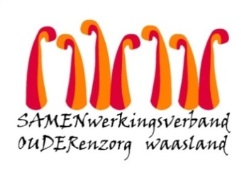 Bezoek maart 2021 Bezoek telkens van 13u30-16u30- tijdsduur op de kamer max. 1 uurBezoekschema: Duif: afdeling 1Palmtak: afdeling 2Regenboog: afdeling 3Maandag 01/03 RegenboogDinsdag 02/03 DuifWoensdag 03/03 PalmtakDonderdag 04/03 Geen bezoekVrijdag 05/03 PalmtakZaterdag 06/03 DuifZondag  07/03 RegenboogMaandag 08/03 RegenboogDinsdag 09/03 DuifWoensdag 10/03 RegenboogDonderdag 11/03 PalmtakVrijdag 12/03 Geen bezoekZaterdag 13/03 PalmtakZondag 14/03 DuifMaandag 15/03 RegenboogDinsdag 16/03 DuifWoensdag 17/03 DuifDonderdag 18/03 PalmtakVrijdag 19/03Geen bezoekZaterdag 20/3 RegenboogZondag 21/3 PalmtakMaandag22/3 RegenboogDinsdag 23/3 DuifWoensdag 24/3 PalmtakDonderdag 25/3 PalmtakVrijdag 26/3 geen bezoekZaterdag 27/3DuifZondag 28/3 Regenboog